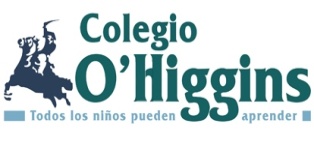 COMPROBANTE DE ENTREGA DE REGLAMENTO INTERNO Y DE EVALUACIÓNPor el presente se informa que los Reglamentos y Protocolos son de conocimiento Público y se pueden consultar en la página oficial de nuestro establecimiento educacional www.colegioohiggins.clRecibí del Colegio O’Higgins, reglamento interno y reglamento de evaluación para el año 2022.Alumno		:_______________________________________________________________Curso		:_______________________________________________________________ Firma Padre o ApoderadoMelipilla, Diciembre, 2021